Заслушав и обсудив информацию заведующего отделом профессионального образования аппарата Профсоюза И.А. Кленовой об итогах проведения Всероссийского конкурса фотоматериалов «Лица Профсоюза» для работников образовательных организаций высшего и среднего профессионального образования, Исполнительный комитет Профсоюза ПОСТАНОВЛЯЕТ:1. Информацию принять к сведению (прилагается).2. Считать работу по организации и проведению Всероссийского конкурса фотоматериалов «Лица Профсоюза» важным и перспективным мероприятием в рамках «Года профсоюзного PR-движения», продолжением конкурсной деятельности в Профсоюзе в целях дальнейшего улучшения и развития информационной работы в Профсоюзе, формирования положительного имиджа Профсоюза, популяризации его деятельности в сфере образования и обществе; усиления мотивации профсоюзного членства, стимулирования социальной активности членов Профсоюза, а также расширения возможностей организаций и членов Профсоюза по поиску, получению и распространению качественной профсоюзной информации.3. Итоги Конкурса довести до сведения региональных (межрегиональных) организаций Профсоюза.4. Выразить благодарность первичным профсоюзным организациям и региональным (межрегиональным) организациям Профсоюза: республик Башкортостан, Дагестан, Калмыкия, Марий Эл, Татарстан, Чувашия, Алтайского, Забайкальского, Краснодарского, Ставропольского краев, Воронежской, Иркутской, Курской, Нижегородской, Новосибирской, Пензенской, Омской, Орловской, Ростовской, Рязанской, Тульской и Ярославской областей, г. Москвы, принявшим участие в Конкурсе «Лица Профсоюза».6. Контроль за выполнением постановления возложить на заместителя Председателя Профсоюза В.Н. Дудина.Председатель Профсоюза					Г.И. МеркуловаПриложениек постановлениюИсполкома Профсоюзаот 6 декабря 2017г. № 11-8ИНФОРМАЦИЯоб итогах проведения Всероссийского конкурса фотоматериалов«Лица Профсоюза»В соответствии с проведением мероприятий в рамках «Года профсоюзного PR-движения», с 20 апреля по 27 сентября 2017 года отделом профессионального образования был проведен Всероссийский конкурс фотоматериалов «Лица Профсоюза» для работников образовательных организаций высшего и среднего профессионального образования (далее – Конкурс «Лица Профсоюза», Конкурс).Конкурс «Лица Профсоюза» проводился с целью продемонстрировать деятельность лидеров и актива первичных профсоюзных организаций работников в образовательных организациях высшего и среднего профессионального образования, их взаимодействие с представителями администрации образовательных организаций в работе по защите социальных, трудовых, профессиональных прав работников-членов Профсоюза, художественно раскрыть образ Общероссийского Профсоюза образования, отражающий фундаментальные ценности профсоюзного движения и образовательного сообщества, повысить имидж Профсоюза в общественном мнении, мотивацию профсоюзного членства, а также воспитать уважение к созидательному труду преподавателя в образовательной организации.В оргкомитет Всероссийского конкурса фотоматериалов «Лица Профсоюза» поступило более 300 заявок на участие в конкурсе из всех федеральных округов. Наиболее активное участие в Конкурсе приняли работники образовательных организаций высшего и среднего профессионального образования г.г. Новосибирска, Курска, Нижнего Новгорода, Ростова-на-Дону, Рязани, Армавира, Новочеркасска, Махачкалы, Иркутска, Йошкар-Олы, Орла, Омска и Воронежа.Также высокий интерес к Конкурсу проявили дошкольные образовательные и общеобразовательные организации. В связи с тем, что в соответствии с Положением в Конкурсе могли принимать участие только работники образовательных организаций высшего образования и профессиональных образовательных организаций, заявки, предоставленные на Конкурс первичными профсоюзными организациями дошкольных образовательных и общеобразовательных организаций, были отклонены из-за несоответствия требованиям и условиям Конкурса.В соответствии с Положением Всероссийский конкурс проводился в четыре этапа. В рамках I этапа Конкурса Экспертный совет, формируемый Оргкомитетом Конкурса, рассмотрел заявки, предоставленные на Конкурс, осуществлял их анализ на предмет соответствия требованиям и условиям Конкурса. II этап проводился в заочном режиме. Конкурсной комиссией на основании голосования были определены работы, которые прошли в III этап Конкурса. Конкурсные фотоматериалы, прошедшие в III этап, были размещены на сайте Общероссийского Профсоюза образования для голосования в режиме онлайн. В результате голосования в сети Интернет определились финалисты Конкурса.Финал Всероссийского конкурса фотоматериалов «Лица Профсоюза» состоялся в п. Дивноморское, ССОК «Радуга» Донского государственного технического университета в рамках проведения Всероссийского семинара-совещания для председателей первичных профсоюзных организаций вузов, представителей региональных (межрегиональных) организаций Профсоюза, курирующих вопросы профессионального образования с 23 сентября по 29 сентября 2017 года.В результате тайного голосования участников Всероссийского семинара-совещания победителями стали:В номинации «Портрет личности в Профсоюзе» /«Герой нашего времени»:1 место – «Мастер», автор Шойтов Дмитрий Владимирович (первичная профсоюзная организация Курского государственного университета);2 место – «С заботой о ветеранах!», автор Толкач Никита Михайлович (первичная профсоюзная организация работников Рязанского государственного радиотехнического университета);3 место – «Профсоюзный лидер», автор Цыганкова Елена Николаевна (первичная профсоюзная организация работников Южно-Российского государственного политехнического университета (НПИ) имени М.И.Платова).В номинации «Будни профессии»/«Призвание: преподаватель и педагог»:1 место – «Сложная для понимания теорема», автор Терновой Олег Степанович (первичная профсоюзная организация работников Алтайского государственного университета);2 место – «Любимая работа!», автор Фефелова Марина Николаевна (первичная профсоюзная организация Новосибирского колледжа почтовой связи и сервиса);3 место – «Фото-студия «Пеликон», автор Пелехатый Анатолий Григорьевич (первичная профсоюзная организация преподавателей и сотрудников Калмыцкого государственного университета имени Б.Б. Городовикова).В номинации «На защите прав членов Профсоюза»:1 место – «В споре рождается истина», автор Рудь Виталий Викторович (первичная профсоюзная организация работников Донского государственного технического университета);2 место – «Сердце – людям!», автор Шевченко Любовь Николаевна (первичная профсоюзная организация работников Южно-Российского государственного политехнического университета (НПИ) имени М.И.Платова);3 место – «Встреча с наставником!», автор Степанов Максим Анатольевич (первичная профсоюзная организация работников Рязанского государственного радиотехнического университета).В номинации «На пути к совершенству»:1 место – «Теперь и дерево посадил! И опять благодаря Профсоюзу!», автор Пчелкин Владимир Дмитриевич (первичная профсоюзная организация работников Рязанского государственного радиотехнического университета);2 место – «Вершина», автор Скульчес Денис Владимирович (первичная профсоюзная организация сотрудников Кубанского государственного технологического университета);3 место – «Вперед, к новым горизонтам!», автор Романихина Светлана Александровна (первичная профсоюзная организация преподавателей и сотрудников Пензенского государственного университета).Информация об итогах конкурса размещена на сайте Профсоюза.Конкурс «Лица Профсоюза» содействует творческой и профессиональной активности профсоюзных комитетов первичных профсоюзных организаций работников образовательных организаций высшего и среднего профессионального образования, направленной на внедрение новых форм и методов работы в информационную работу, способствует повышению имиджа первичных профсоюзных организаций работников, создает условия для реализации творческого потенциала работников, а также сплочению членов Профсоюза – участников конкурса.Отдел профессионального образованияаппарата Профсоюза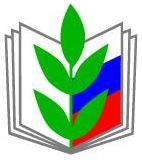 ПРОФСОЮЗ РАБОТНИКОВ НАРОДНОГО ОБРАЗОВАНИЯ И НАУКИ РОССИЙСКОЙ ФЕДЕРАЦИИ(ОБЩЕРОССИЙСКИЙ ПРОФСОЮЗ ОБРАЗОВАНИЯ)ИСПОЛНИТЕЛЬНЫЙ КОМИТЕТ ПРОФСОЮЗАПОСТАНОВЛЕНИЕПРОФСОЮЗ РАБОТНИКОВ НАРОДНОГО ОБРАЗОВАНИЯ И НАУКИ РОССИЙСКОЙ ФЕДЕРАЦИИ(ОБЩЕРОССИЙСКИЙ ПРОФСОЮЗ ОБРАЗОВАНИЯ)ИСПОЛНИТЕЛЬНЫЙ КОМИТЕТ ПРОФСОЮЗАПОСТАНОВЛЕНИЕПРОФСОЮЗ РАБОТНИКОВ НАРОДНОГО ОБРАЗОВАНИЯ И НАУКИ РОССИЙСКОЙ ФЕДЕРАЦИИ(ОБЩЕРОССИЙСКИЙ ПРОФСОЮЗ ОБРАЗОВАНИЯ)ИСПОЛНИТЕЛЬНЫЙ КОМИТЕТ ПРОФСОЮЗАПОСТАНОВЛЕНИЕПРОФСОЮЗ РАБОТНИКОВ НАРОДНОГО ОБРАЗОВАНИЯ И НАУКИ РОССИЙСКОЙ ФЕДЕРАЦИИ(ОБЩЕРОССИЙСКИЙ ПРОФСОЮЗ ОБРАЗОВАНИЯ)ИСПОЛНИТЕЛЬНЫЙ КОМИТЕТ ПРОФСОЮЗАПОСТАНОВЛЕНИЕПРОФСОЮЗ РАБОТНИКОВ НАРОДНОГО ОБРАЗОВАНИЯ И НАУКИ РОССИЙСКОЙ ФЕДЕРАЦИИ(ОБЩЕРОССИЙСКИЙ ПРОФСОЮЗ ОБРАЗОВАНИЯ)ИСПОЛНИТЕЛЬНЫЙ КОМИТЕТ ПРОФСОЮЗАПОСТАНОВЛЕНИЕПРОФСОЮЗ РАБОТНИКОВ НАРОДНОГО ОБРАЗОВАНИЯ И НАУКИ РОССИЙСКОЙ ФЕДЕРАЦИИ(ОБЩЕРОССИЙСКИЙ ПРОФСОЮЗ ОБРАЗОВАНИЯ)ИСПОЛНИТЕЛЬНЫЙ КОМИТЕТ ПРОФСОЮЗАПОСТАНОВЛЕНИЕ
6 декабря 2017г.
г. Москва
г. Москва
г. Москва
г. Москва
№ 11-8Об итогах проведенияВсероссийского конкурсафотоматериалов «Лица Профсоюза»Об итогах проведенияВсероссийского конкурсафотоматериалов «Лица Профсоюза»Об итогах проведенияВсероссийского конкурсафотоматериалов «Лица Профсоюза»Об итогах проведенияВсероссийского конкурсафотоматериалов «Лица Профсоюза»